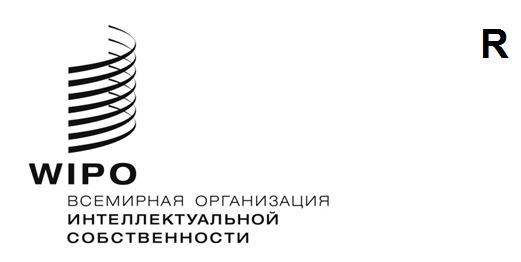 CWS/11/28ОРИГИНАЛ:  английскийДАТА:  10 апреля 2024 годаКомитет по стандартам ВОИС (КСВ)Одиннадцатая сессияЖенева, 4–8 декабря 2023 годаОТЧЕТпринят КомитетомВведение	Одиннадцатая сессия Комитета по стандартам ВОИС (далее – «Комитет» или «КСВ») состоялась 4–8 декабря 2023 года в Женеве. 	На сессии были представлены следующие государства – члены ВОИС и/или члены Парижского или Бернского союзов:  Армения; Австралия; Австрия; Бутан; Бразилия; Болгария; Бурунди; Канада; Чили; Китай; Кот-д’Ивуар; Хорватия; Куба; Чешская Республика; Дания; Финляндия; Франция, Гамбия; Грузия; Германия; Индонезия; Иран (Исламская Республика), Италия; Япония; Казахстан; Кения; Ливан; Литва; Марокко; Мексика; Норвегия; Перу; Португалия; Республика Корея; Молдова; Российская Федерация; Самоа; Саудовская Аравия; Сингапур; Словакия; Испания; Швеция; Швейцария; Таиланд; Украина; Соединенное Королевство и Соединенные Штаты Америки (47).	В качестве членов КСВ в сессии приняли участие представители следующих межправительственных организаций:  Африканская организация интеллектуальной собственности (АОИС), Евразийская патентная организация (ЕАПО), Европейская патентная организация (ЕПО), Европейский союз (ЕС), Международный союз по охране новых сортов растений (УПОВ) (5).	В качестве наблюдателей в сессии приняли участие представители следующих межправительственных и неправительственных организаций:  Ассоциация в поддержку коренных народов и их оригинальных знаний (ADACO); Группа защиты интересов владельцев брендов (Gulf BPG); Конфедерация групп пользователей патентной информации (CEPIUG); Европейская ассоциация студентов-юристов (ELSA International); Международная ассоциация по защите интеллектуальной собственности (AIPPI); Maloca Internationale; Верховный орден памяти предков (OSA) и Группа по патентной документации (ГПД) (8). 	Список участников содержится в приложении I к настоящему отчету. Пункт 1 повестки дня.  Открытие сессии	Помощник Генерального директора, курирующий Сектор инфраструктуры и платформ ВОИС, г-н Кенитиро Нацуме от имени Генерального директора открыл одиннадцатую сессию и приветствовал участников.  Г-н Нацуме подчеркнул важность таких форумов, как КСВ, для укрепления сотрудничества между государствами-членами в условиях, когда новые технологии играют все большую роль в нашей повседневной работе. Пункт 2 повестки дня.  Выборы Председателя и двух заместителей Председателя	КСВ единогласно избрал г-на Майкла Кристиано (Австралия) Председателем двух следующих сессий (двенадцатой и тринадцатой); срок полномочий нового Председателя начнется с момента закрытия одиннадцатой сессии.  	Функции секретаря КСВ выполнял г-н Юн Ён У (ВОИС). Обсуждение пунктов повестки дняПункт 3 повестки дня.  Принятие повестки дня	КСВ единогласно принял повестку дня, предложенную в документе CWS/11/1 PROV.3., с редакторскими поправками.  Принятая повестка дня опубликована в виде документа CWS/11/1 на странице текущей сессии.  	Председатель предложил делегациям сделать какие-либо общие заявления, однако никаких заявлений сделано не было.  Презентации	Презентации, рабочие документы и любые другие сопутствующие документы этой сессии были опубликованы на веб-сайте ВОИС по адресу: https://www.wipo.int/meetings/ru/details.jsp?meeting_id=75413.  Обсуждения, выводы и решения	В соответствии с решением руководящих органов ВОИС, принятым в ходе десятой серии заседаний, состоявшихся 24 сентября – 2 октября 1979 года (см. пункты 51 и 52 документа AB/X/32), в отчет о настоящей сессии включены только выводы Комитета (решения, рекомендации, мнения и т.д.), и в нем не воспроизводятся, в частности, заявления, сделанные кем-либо из участников, за исключением оговорок, касающихся того или иного конкретного вывода Комитета, или оговорок, озвученных или высказанных повторно после того, как такой вывод был сформулирован. Пункт 4 повестки дня.  Программа работы КСВПункт 4(a) повестки дня.  Программа работы и перечень задач КСВ	Обсуждения проходили на основе документа CWS/11/8.  	КСВ принял к сведению обновленную рабочую программу и список задач КСВ, которые были представлены в приложении к документу CWS/11/8.  Перечень задач насчитывает 24 задачи: 19 из них поручены той или иной целевой группе, а 5 не имеют такой привязки.  Было внесено четыре предложения по обновлению существующей программы работы.  КСВ также принял к сведению еще три предложения о создании новых задач КСВ, которые были представлены в документах CWS/11/15, CWS/11/16 и CWS/11/25.  Секретариат проинформировал КСВ о том, что 10 новых ведомств интеллектуальной собственности (ВИС) из развивающихся стран недавно назначили своих экспертов для участия в работе нескольких целевых групп КСВ, откликнувшись на циркуляр C.CWS 175, в котором ВИС приглашаются к участию в работе целевых групп КСВ.	Относительно предложения о консолидации работ по внесению необходимых изменений в стандарты ВОИС ST.36, ST.66, ST.86 и ST.96, которые связаны с расширяемым языком разметки (XML), КСВ отметил, что данная работа выполняется в рамках задач №№ 38, 39, 42 и 41 соответственно.  КСВ был проинформирован о том, что стандарты ВОИС ST.36, ST.66, ST.86 не пересматривались по крайней мере с 2012 года, а соответствующие Целевые группы не функционируют уже долгое время.  Целевая группа по XML для ИС за этот период обновляла стандарт ВОИС ST.96 более десяти раз и проводит ежемесячные заседания.  КСВ отметил, что данное предложение направлено на упорядочение обсуждения экспертами предметной области внесения необходимых обновлений во все стандарты ВОИС, связанные с XML, через Целевую группу по XML для ИС. 	КСВ утвердил объединение задач №№ 38, 39 и 42 в рамках задачи № 41 и пересмотр формулировки задачи № 41 следующим образом: «Обеспечить необходимый пересмотр и обновление стандартов ВОИС ST 36, ST.66, ST.86 и ST.96; и поддерживать их выполнение». 	КСВ также поручил выполнение задачи № 41 Целевой группе по XML для ИС и одобрил упразднение Целевых групп по ST.36, ST.66 и ST.86.	Относительно предложения об организации работы по обновлению части 6 Справочника ВОИС КСВ отметил, что Целевая группа по цифровому преобразованию управляет всеми необходимыми обновлениями части 6 Справочника ВОИС в рамках задачи № 62.  Однако это обновление также тесно связано с работой Целевой группы по открытому доступу к патентной информации (ОДПИ), выполняемой в рамках задачи № 52.  Учитывая загруженность Целевой группы по цифровому преобразованию, Секретариат предложил передать полномочия по обновлению части 6 Целевой группе по ОДПИ.  КСВ отметил, что формулировки задач № 52 и № 62 необходимо соответствующим образом пересмотреть после утверждения этой передачи полномочий, а предлагаемые изменения представить в документах CWS/11/12 и CWS/11/11 соответственно.	КСВ одобрил передачу полномочий по обновлению части 6 Справочника ВОИС от Целевой группы по цифровому преобразованию Целевой группе по открытому доступу к патентной информации.	КСВ принял к сведению предложение о новой задаче по мотивации ведомств ИС представлять свои ведомственные патентные досье в соответствии с требованиями стандарта ST.37.  Развернутое предложение о создании такой новой задачи изложено в документе CWS/11/15.  КСВ также отметил, что с момента принятия стандарта ВОИС ST.37 на пятой сессии КСВ уже 31 ведомство предоставило Международному бюро свои ведомственные патентные досье, которые опубликованы на портале ведомственных досье ВОИС.	КСВ принял к сведению, что за 2022 год большее число ведомств представило годовые технические отчеты (ГТО) в соответствии с задачей № 24, чем за 2021 год.  КСВ напомнил, что на двенадцатой сессии будет принято решение о продолжении сбора ГТО.	Кроме того, Секретариат напомнил, что делегация Российской Федерации предложила разделить код ИНИД 551 в стандарте ВОИС ST.60 на два или три разных кода для коллективных, сертификационных и гарантийных знаков, чтобы ведомства могли более точно регистрировать, какой тип знака был на самом деле запрошен заявителями и предоставлен им в каждом ведомстве.  Этот вопрос обсуждался на седьмой сессии КСВ, состоявшейся в 2019 году (см. пункты 5–9 документа CWS/7/18 Corr. и пункты 159–162 документа CWS/7/29). КСВ был проинформирован о том, что, как было отмечено в ходе обсуждений на заседаниях Мадридской рабочей группы, для охраны одних и тех же товаров или услуг некоторые страны используют коллективные знаки, а другие – сертификационные.  Из-за этих различий в практике разделение кода ИНИД 551 на бланках заявок, подаваемых в рамках Мадридской системы, может привести к тому, что заявители будут испрашивать неправильный вид охраны в некоторых странах, что вынудит ведомство окончательно отклонить такие заявки.  По итогам обсуждения КСВ отметил, что делегации Германии и Российской Федерации отозвали свою просьбу о разделении кода ИНИД.  КСВ также отметил, что делегация Российской Федерации будет внимательно наблюдать за этой темой и сначала представит предложение о необходимых поправках Мадридской рабочей группе.  Если будет найдено разумное решение, делегация с согласия Мадридской рабочей группы вновь обратится к КСВ в надлежащее время.  Поскольку два инициатора, делегации Германии и Российской Федерации, отозвали свое предложение о разделении кода 551 ИНИД, а Мадридская рабочая группа все еще работает над резолюцией, Секретариат предложил отложить выполнение Задачи № 60 до тех пор, пока Мадридская рабочая группа не придет к согласию по этому вопросу в отношении коллективных, сертификационных и гарантийных знаков. 	КСВ постановил отложить выполнение задачи № 60 до тех пор, пока рабочая группа по Мадридскому союзу не примет решение о разделении кода ИНИД 551.	КСВ рассмотрел перечень задач, представленный в приложении к документу CWS/11/8, принимая во внимание рекомендации, сформулированные в отчете об оценке постоянных комитетов ВОИС, где подчеркивается значительная нагрузка на государства-члены и Секретариат ВОИС.  КСВ отметил, что все действующие целевые группы провели ежеквартальные заседания по пересмотру и обновлению своих задач в марте, июне и сентябре 2023 года, на которые были приглашены все члены целевых групп КСВ и наблюдатели.  КСВ заметил, что в приложении к документу CWS/11/8 и в самом документе CWS/11/8 были допущены некоторые опечатки, и исправленный документ CWS/11/8 Corr. опубликован на странице заседания в ходе сессии.	КСВ рассмотрел перечень задач, представленный в приложении к документу CWS/11/8, и одобрил включение Секретариатом договоренностей, достигнутых в рамках настоящей сессии, в программу работы КСВ и их публикацию на веб-сайте ВОИС.  Обновленный перечень задач представлен в приложении II к настоящему отчету. Пункт 4(b) повестки дня.  Предложение о создании новой задачи по внедрению стандарта ВОИС ST.37	Обсуждения проходили на основе документа CWS/11/15.	КСВ отметил необходимость новой задачи по оказанию ведомствам помощи в подготовке их ведомственных досье, соответствующих стандарту ВОИС ST.37, особенно в свете соглашений, достигнутых в 2023 году органами Договора о патентной кооперации (РСТ) по минимуму документации РСТ.  	Делегация Бразилии высказалась за создание этой новой задачи, поскольку Бразилия нуждается в конкретной технической помощи для завершения подготовки своего ведомственного досье.  Делегация Китая поддержала данное предложение, но выступила за использование в начале формулировки задачи слова «мотивировать», а не «обеспечить».  Делегация Российской Федерации однозначно поддержала создание этой новой задачи и сообщила, что в следующем году она актуализирует свое ведомственное досье, чтобы привести его в соответствие с версией 2.2 стандарта ВОИС ST.37.  Делегация Соединенных Штатов Америки согласилась с тем, что в идеале все патентные ведомства, которые представляют данные в базу данных PATENTSCOPE, должны также представлять ведомственные досье.  Эта же делегация предложила Международному бюро сотрудничать с руководителями Целевой группы по минимуму документации РСТ, чтобы мотивировать членов Целевой группы как можно скорее предоставить это ведомственное досье.  	КСВ одобрил создание новой задачи № 66 и ее включение в программу работ со следующей формулировкой:«Мотивировать ведомства ИС представлять свои ведомственные досье в соответствии с требованиями стандарта ВОИС ST.37 путем оказания им всей необходимой технической поддержки и организации подготовки с учетом имеющихся ресурсов».	КСВ назначил Международное бюро руководителем целевой группы, поскольку других кандидатур не было.	Для определения того, когда задачу предлагается считать завершенной, КСВ отметил предлагаемый фактор успеха: задачу можно будет считать выполненной, после того как все ВИС, которые направляют документы для включения в минимум документации РСТ и базу данных PATENTSCOPE, представят в Международное бюро ведомственные досье, отвечающие требованиям стандарта ВОИС ST.37.	КСВ просил ведомства интеллектуальной собственности (ВИС) довести до сведения Международного бюро, какая именно помощь им потребуется для составления ведомственных досье, отвечающих требованиям стандарта ВОИС ST.37, с тем чтобы иметь возможность приступить к выполнению новой задачи.Пункт 4(c) повестки дня.  Анкета по определению приоритетности задач Комитета по стандартам ВОИС	Обсуждения проходили на основе документа CWS/11/6.  	КСВ рассмотрел проект вопросника для обследования, представленный в приложении к документу CWS/11/6, который был подготовлен Секретариатом в консультации с руководителями целевых групп КСВ для определения приоритетности задач КСВ.  Эта анкета для проведения обследования по определению приоритетности была запрошена КСВ на десятой сессии.  Проект анкеты состоит из двух частей, одинаковых для каждой выполняемой задачи: общей информационной части с метаданными по каждой конкретной задаче и общей подборке вопросов, на которые необходимо ответить.  Общая информационная часть включает ожидаемый объем работы, связанный с выполнением каждой задачи, и уровень активности.	Многие из делегаций указали на необходимость определения приоритетности задач КСВ с тем, чтобы иметь возможность внести действенный вклад.  Представитель Европейского союза отметил, что для мандата КСВ «определение приоритетности имеет ключевое значение», в связи с чем он назвал проект анкеты однозначно необходимым.  Делегация Германии также указала на необходимость проекта анкеты, но предложила улучшить его с учетом следующих моментов:Приоритетность некоторых задач меняется со временем, поэтому в анкете следует указать конкретные сроки.  Этот срок должен быть относительно коротким, например три года;ВИС, скорее всего, будут заинтересованы только в одной или нескольких конкретных задачах.  В связи с этим им будет затруднительно дать ответ по задачам, которые не представляют для них интереса; Трудно определить приоритетность и выделить ресурсы на выполняемые задачи; Оценить объем работы, затрачиваемой на выполнение отдельной задачи, бывает непросто.  В связи с этим следует рассмотреть возможность добавления критерия «уровень достоверности»;Отдельные задачи могут состоять из большого количества мероприятий, и ВИС может быть заинтересовано только в одном или нескольких из них.  В связи с этим приоритет можно рассматривать на уровне мероприятия, а не задачи; иДолжно быть понятно, как на основе ответов ведомств на вопросы анкеты будет определена приоритетность задач.	Также было отмечено отсутствие ясности в вопросе о том, на какой период времени рассчитана данная анкета и каковы дальнейшие шаги после получения ответов от ведомств.  Несколько делегаций поинтересовались, повлияют ли на статус задачи их ответы на анкету. 	Делегация Германии предложила использовать упрощенную анкету, состоящую из простого перечня пяти наиболее значимых мероприятий ВИС, входящих в любую задачу КСВ в программе работ, в порядке приоритетности.  Делегация также предложила поощрять ведомства представлять подробную информацию о количестве выделенных ресурсов и типе специалистов, которых ведомство готово направить на выполнение конкретных мероприятий, чтобы можно было определить недостаток компетенций.  Делегация Соединенных Штатов Америки выразила обеспокоенность по поводу того, что добавление новых задач в программу работы может снизить эффективность работы членов Целевой группы.  	Делегации Германии и Соединенных Штатов Америки предложили собрать сведения о предпочтениях ведомств относительно приоритетности задач КСВ в неофициальном формате и представить их на следующей сессии КСВ.   	Получив отзывы нескольких делегаций, Секретариат предложил отозвать данное предложение и подготовить усовершенствованный проект анкеты для рассмотрения на следующей сессии Комитета.  Секретариат приложит усилия к тому, чтобы вовлечь большее количество членов целевых групп КСВ в подготовку усовершенствованной анкеты. 	КСВ постановил следующее:всем членам каждой из целевых групп КСВ будет предложено посредством общего вики-форума целевых групп КСВ совместно разработать упрощенную и улучшенную версию анкеты;новые пересмотренный проект анкеты будет представлен для рассмотрения на следующей сессии КСВ;  параллельно с этим в неофициальном формате информация о приоритизации задач КСВ членами целевых групп должна собираться в общем вики-пространстве для всех целевых групп КСВ, и эти результаты должны быть представлены также на двенадцатой сессии КСВ; ипосле утверждения анкеты на двенадцатой сессии КСВ следует провести обследование и представить полученные Международным бюро результаты обследования на тринадцатой сессии Комитета.Пункт 5 повестки дня.  Отчеты о ходе работы Целевых групп	Секретариат представил данный пункт повестки дня, указав, что 12 Целевых групп КСВ сообщат о прогрессе, достигнутом со времени последней сессии КСВ, представят любые предложения для рассмотрения Комитетом и свой обновленный план работы.  КСВ отметил, что 10 целевых групп представили письменные отчеты по единому шаблону, который состоит из резюме, справочной информации, отчета о ходе выполнения каждой задачи с указанием целей, запланированных на 2023 год мероприятий, оценки проделанной работы и плана работы.Пункт 5(a) повестки дня.  Отчет Целевой группы по 3D (задача № 61)	Обсуждения проходили на основе сообщения делегации Российской Федерации в качестве руководителя Целевой группы по 3D.    	КСВ принял к сведению информацию, представленную в сообщении.  Руководители Целевой группы представили резюме работы, проделанной после последней сессии КСВ, которая включала составление вопросника для проведения обследования практики применения стандарта ВОИС ST.91 в ВИС. Руководитель целевой группы отметил, что проект вопросника представлен в приложении к документу CWS/11/26, и выразил надежду на то, что результаты опроса помогут Целевой группе по 3D определить, потребуются ли в будущем какие-либо изменения в стандарте ВОИС ST.91. Пункт 5(b) повестки дня.  Отчет Целевой группы по API (задачи №№ 56 и 64)	Обсуждения проходили на основе документа CWS/11/14 , который был представлен обоими руководителями целевой группы: делегацией Канады и представителем Европейского союза. 	КСВ принял к сведению отчет о ходе выполнения задач № 56 и № 64 и план работы Целевой группы по API, включая начало реализации проекта по созданию Каталога API ВОИС.  В связи с этим проектом Целевая группа обращается к другим ведомствам с просьбой предоставить информацию о любых других конечных точках, к которым они, возможно, уже открыли доступ, включая определение терминов. Группа просит КСВ предложить ВИС предоставить соответствующую информацию в письме в ответ на циркуляр КСВ, как только он будет направлен Секретариатом (см. пункт 18 документа CWS/11/14).  В связи с задачей № 64 КСВ отметил, что Целевая группа рассчитывает на участие ВИС в тестировании инструмента для преобразования в схемы JSON стандарта ВОИС ST.97, который является частью дополнения к приложению I к стандарту ВОИС ST.97, и на установление практики его использования (см. пункт 29 документа CWS/11/14).  Представитель Европейского союза как один из руководителей Целевой группы подчеркнул важность предоставления этой информации, чтобы Целевая группа могла понять, по-прежнему ли полезен этот инструмент для преобразования. КСВ обратился к Секретариату с просьбой выпустить циркуляр, предлагающий ВИС предоставить информацию о различных конечных точках API, к которым ведомства открывают доступ, включая определение терминов, используемых в API. 	КСВ предложил членам протестировать инструмент для преобразования в схемы JSON стандарта ВОИС ST.97 и поделиться результатами с Целевой группой по API.Пункт 5(c) повестки дня.  Отчет Целевой группы по блокчейну (задача № 59)	Обсуждения проходили на основе сообщения делегации Российской Федерации в качестве руководителя Целевой группы по блокчейну.	КСВ отметил прогресс, достигнутый Целевой группой, и ее план работы, согласно которому Целевая группа намерена подготовить новый стандарт ВОИС, определяющий потенциальные сферы применения технологии блокчейн в сообществе ИС.  После прошлой сессии Целевая группа приступила к подготовке опроса ведомств-членов, чтобы определить, в какой степени они используют технологии блокчейн.  Однако эта работа была приостановлена, поскольку приоритет был отдан обновлению проекта стандарта, который в ближайшее время будет опубликован в вики-пространстве Целевой группы, где на него можно будет оставлять отзывы.  Данный проект стандарта призван дать ВИС рекомендации по способам обработки и распространения данных об ИС с использованием технологии блокчейн. Пункт 5(d) повестки дня.  Отчет Целевой группы по визуальному представлению образцов (задача № 57)	Обсуждения проходили на основе документа CWS/11/4 , который был представлен делегацией Австралии в качестве одного из руководителей Целевой группы. 	КСВ принял к сведению содержание документа, в том числе то, что Целевая группа представила на рассмотрение предложение по пересмотру стандарта ВОИС ST.88 в документе CWS/11/15 .  Целевая группа предложила прекратить выполнение задачи № 57 и упразднить Целевую группу по визуальному представлению образцов после того, как это предложение будет одобрено КСВ.	КСВ одобрил прекращение реализации задачи № 57 и упразднении Целевой группы по визуальному представлению образцов.  	КСВ утвердил включение работы по дальнейшему пересмотру стандарта ВОИС ST.88 в задачу № 33.Пункт 5(e) повестки дня.  Отчет Целевой группы по цифровому преобразованию (задачи № 62, 63 и 65)	Обсуждения проходили на основе документа CWS/11/11, который был представлен руководителем Целевой группы по цифровому преобразованию – делегацией Соединенных Штатов Америки. 	КСВ отметил прогресс, достигнутый Целевой группой в отношении задач № 62, № 63 и № 65 с момента окончания последней сессии Комитета.  	В отношении задачи № 62 КСВ отметил, что Целевая группа приступила к разработке общих технические требований к преобразованию документа в формате DOCX в соответствующий документ в формате XML.  КСВ также отметил, что в межсессионный период Целевая группа провела обзор и проанализировала функционал конвертеров DOCX2XML, используемых в ВПТЗ США и Международном бюро для еРСТ.  Целевая группа призвала ведомства, которые в настоящее время используют конвертеры DOCX2XML, поделиться информацией о функциональных возможностях своих конвертеров, что позволит Целевой группе лучше понять, какие конвертеры существуют, и затем подготовить проект общих технических требований.  Ввиду изменившегося объема работы, выполняемой в рамках задачи № 62, а именно перепоручения функций по обновлению части 6 Справочника ВОИС Целевой группе по ОДПИ и разработки общих технических требований для DOCX2XML, Целевая группа предлагает обновить формулировку задачи № 62, исключив из нее конкретные ссылки на стандарты ВОИС. (См. пункты 8–10 документа CWS/11/11.) 	Делегация Канады сообщила, что в Канаде не используются конвертеры DOCX2XML и, возможно, придется приостановить текущий проект по цифровому преобразованию, чтобы внедрить такой конвертер.  Та же делегация отметила, что в качестве альтернативного решения можно рассмотреть конвертер, используемый в ePCT.  Делегация Китая выразила намерение более активно участвовать в работе Целевой группы по цифровому преобразованию.  Делегация Германии высказалась за изменение формулировки задачи № 62, но назвала предложенную формулировку задачи № 62 неясной.  Секретариат предложил альтернативную формулировку задачи, которая была одобрена делегациями.	КСВ утвердил пересмотренную формулировку задачи № 62 в следующей редакции:  «Проанализировать стандарты ВОИС, разработанные для передачи сообщений на бумажных носителях или изображений, в свете электронных процедур подачи и публикации, а также обмена документами об ИС и при необходимости предложить пересмотренные варианты этих стандартов или новые рекомендации; подготовить проект рекомендации в отношении общих технических требований к конвертеру документов из формата DOCX в формат XML (DOCX2XML)».	КСВ отметил, что Целевая группа планирует продолжить документирование существующей практики различных ведомств и разработку общих технических требований к конвертеру, что будет полезно для всех ведомств, рассматривающих возможность внедрения конвертера DOCX2XML.  	КСВ призвал ВИС представить информацию об используемых ими конвертерах DOCX2XML и передать информацию об их функциональных возможностях Целевой группе.	Относительно задачи № 63 КСВ отметил, что с момента окончания последней сессии не было достигнуто никакого прогресса в ее решении, поскольку Целевая группа по цифровому преобразованию была занята работой над задачами №№ 62 и 65 и не собирается делать эту задачу приоритетной в ближайшем будущем. 	В отношении задачи № 65 КСВ отметил, что Целевая группа по цифровому преобразованию работает над подготовкой предложения, касающегося рекомендаций в отношении формата пакетов данных для электронного обмена приоритетными документами и заверенными копиями по патентам, товарным знакам и промышленным образцам.  Предложение в отношении нового стандарта ВОИС было представлено на рассмотрение КСВ в рамках документа CWS/11/20, а более подробная информация о ходе работы над этим вопросом представлена в рамках пункта 6(a) повестки дня.  	Одна из делегаций отметила, что ей потребуется значительное время для внедрения любых новых стандартов ВОИС, поскольку это потребует проведения необходимого тестирования отправки и получения пакетов приоритетных документов.  Пункт 5(f) повестки дня.  Отчет Целевой группы по ИКТ-стратегии в области стандартов (задача № 58)	Обсуждения проходили на основе документа CWS/11/21, который был представлен Международным бюро как руководителем Целевой группы по ИКТ-стратегии в области стандартов.  	КСВ отметил прогресс, достигнутый Целевой группой по задаче № 58 после окончания последней сессии Комитета, в частности работу по совершенствованию рекомендаций, касающихся информационно-коммуникационных технологий (ИКТ) для ВИС, и по подготовке стратегической «дорожной карты» для работы Комитета.  Целевая группа предложила переименовать ее в «Целевую группу по ИКТ-стратегии», исключив слова «в области стандартов», и упростить описание задачи № 58 следующим образом: «Подготовить предложение в отношении стратегий и «дорожной карты» для Комитета по стандартам ВОИС (КСВ) с учетом мандата КСВ». 	КСВ также отметил, что Целевая группа с момента своего создания искала соруководителя, и делегация Австралии вызвалась выступить в качестве ее соруководителя вместе с Международным бюро.  	Целевая группа сообщила, что она провела несколько раундов обсуждений комплекса из 40 рекомендаций с учетом информации, полученной на некоторых региональных и международных встречах, посвященных ИКТ.  По итогам обсуждений Целевая группа подготовила новый набор из 10 рекомендаций, которые были представлены на рассмотрение Комитета в рамках пункта 8(b) повестки дня в приложении к документу CWS/11/18.  Целевая группа проинформировала КСВ о том, что ее ведомства-члены согласились поделиться своими стратегиями в области ИКТ, чтобы проанализировать общие стратегии в области ИКТ среди ВИС и подготовить предложение по стратегической «дорожной карте» для КСВ.	Несколько делегаций однозначно поддержали предложения о новом названии Целевой группы и обновленной формулировке задачи № 58.  Однако другие делегации указали, что им неясна сфера действия предлагаемого описания задачи № 58 и критерии, которые по которым задачу можно будет считать выполненной.  Поскольку на текущей сессии предлагается сокращенный комплекс более общих рекомендаций, неясно, какие мероприятия еще предстоит выполнить.  Международное бюро пояснило, что набор из 10 проектов рекомендаций представлен для комментариев, а не для утверждения КСВ.  Международное бюро заявило, что Целевая группа намерена предложить прекратить свою работу после утверждения пересмотренных рекомендаций в области ИКТ и стратегической «дорожной карты» для КСВ. 	Делегации высказали несколько предложений по уточнению сферы деятельности Целевой группы и улучшению предлагаемой формулировки задачи, что позволит четко определить назначение этой Целевой группы.  Делегации отметили, что необходимо ясно установить, каковы условия успешного выполнения данной задачи и кто именно реализует предлагаемые стратегии.  Любое упоминание термина «дорожная карта» вызывает у КСВ опасения, что ведомства обязаны реализовать данный комплекс рекомендаций в конкретные сроки.  	КСВ утвердил новое название соответствующей Целевой группы («Целевая группа по ИКТ-стратегии») и назначил делегацию Австралии новым соруководителем этого органа.	КСВ утвердил улучшенное описание задачи № 58 в редакции следующего содержания:«Подготовить окончательное предложение в отношении комплекса рекомендаций с учетом мнений членов КСВ о предложенных 10 рекомендациях по управлению ИКТ и ИС».Пункт 5(g) повестки дня.  Отчет Целевой группы по правовому статусу (задача № 47)	Обсуждения проходили на основе документа CWS/11/13, который был представлен Международным бюро – руководителем Целевой группы по правовому статусу.	КСВ отметил прогресс, достигнутый Целевой группой в отношении задачи № 47 с момента проведения последней сессии Комитета, и ее обновленный план работы.  КСВ отметил совместные усилия Целевой группы и Целевой группы по XML для ИС по разработке компонентов XML-схем по событиям, связанным с правовым статусом товарных знаков.  Членам двух Целевых групп было предложено назначить своих экспертов в области товарных знаков или юриспруденции для анализа и обновления дополнительных данных о событиях, которые определены в приложении II к документу ВОИС ST.61.  В результате Целевая группа по правовому статусу представила предложение о пересмотре приложения II к документу ВОИС ST.61 (см. документ CWS/11/ 9).  Целевая группа по правовому статусу призывает ВПС предоставить или обновить свои сопоставительные таблицы, публикуемые в Руководстве ВОИС по адресу https://www.wipo.int/standards/en/part_07.html#p7.13.	Делегация Китая поделилась намерением внедрить стандарт ВОИС ST.27 и сообщила, что в настоящее время проводит соответствующие мероприятия по составлению планов.  Делегация Канады сообщила о намерении применять стандарт ВОИС ST.61.  Пункт 5(h) повестки дня.  Отчет Целевой группы по стандартизации имен (задача № 55)	Обсуждения проходили на основе документа CWS/11/22, который был представлен делегацией Республики Корея в качестве одной из руководителей Целевой группы по стандартизации имен.  	КСВ отметил прогресс, достигнутый Целевой группой по задаче № 55 с момента проведения последней сессии Комитета, и ее обновленный план работы.  Целевая группа сообщила, что она подготовила окончательное предложение касательно рекомендаций по процедуре очистки данных об именах на основе рабочего проекта, представленного на десятой сессии КСВ (см. документ CWS/10/17).  Окончательный вариант предложения был представлен для рассмотрения КСВ в документе CWS/11/23.  Целевая группа предлагает обновить формулировку задачи № 55.	Делегация Китая выразила обеспокоенность по поводу объема работы, которого может потребовать очистка данных об именах заинтересованных сторон, и заявила, что внимательно наблюдает за работой этой Целевой группы.  	КСВ утвердил пересмотренную формулировку задачи № 55 в следующей редакции:«Подготовить предложение, касающееся дальнейших действий по достижению стандартизации имен в документах по интеллектуальной собственности (ИС), в целях разработки стандарта ВОИС для помощи ведомствам ИС в обеспечении более высокого качества исходной информации, касающейся имен». 
Пункт 5(i) повестки дня.  Отчет Целевой группы по части 7 (задача № 50)	Обсуждения проходили на основе документа CWS/11/24, который был представлен Международным бюро – руководителем Целевой группы по части 7. 	КСВ отметил прогресс, достигнутый Целевой группой по задаче № 50 с момента проведения последней сессии Комитета, и ее обновленный план работы.  КСВ отметил два обследования, которые планируется провести в 2023 году в соответствии с решением, принятым на последней сессии.  Первое из них заключается в обновлении части 7.6 Справочника ВОИС («Библиографическая информация, содержащаяся в патентных бюллетенях»), а вторая – в обновлении части 7.9 («Практика цитирования»).  Целевая группа сообщила о результатах обсуждения этих двух обследований, а также о некоторых выявленных проблемах и предложениях по их решению.  	Относительно запланированного обследования для определения необходимых обновлений части 7.6 Справочника ВОИС руководитель Целевой группы проинформировал КСВ о том, что основной целью обследования является пересмотр стандартов ST.11 и ST.19, которые не пересматривались с 1990 года.  В этой связи Целевая группа просит КСВ рассмотреть вопрос целесообразности пересмотра этих стандартов ST.11 и ST.19, прежде чем проводить упомянутое выше обследование.  Делегация Российской Федерации заявила, что работа по обновлению этих стандартов не требуется.  По мнению делегации, эти анкеты для обследований уже устарели, а работа по обновлению данных стандартов не требуется.  Делегация Соединенных Штатов также указала, что обновление стандартов ВОИС ST.11 и ST.19 может быть отложено, поскольку приоритет следует отдать другим направлениям деятельности КСВ.  	КСВ постановил, что обсуждение пересмотра двух стандартов ST.11 и ST.19 следует отложить.  С учетом этого Комитет принял решение отложить запланированное обследование по обновлению части 7.6 Справочника ВОИС. 	Относительно обследования для определения необходимых обновлений части 7.9 Справочника ВОИС Целевая группа отметила, что перед началом нового обследования использовавшийся в 2008 году вопросник для обследования следует обновить, в частности в свете новых типов цитирования, а также нового формата данных и платформы для цитирования.  Несколько делегаций заявили, что вопросник уже устарел, а потому необходимо заранее обосновать преимущества проведения опроса, и что проведение обследования не является приоритетной задачей. 	КСВ также постановил отложить обследование практики цитирования, призванное помочь обновить часть 7.9 Справочника ВОИС. 	Международное бюро предложило заменить слово «промышленной» на «интеллектуальной» в описании задачи № 50, поскольку название Справочника ВОИС было изменено, чтобы отразить расширенную сферу применения этого ресурса. 	КСВ утвердил обновленное описание задачи № 50 в следующей редакции:«Обеспечить необходимую систематизацию и обновление обследований, публикуемых в части 7 Справочника ВОИС по информации и документации в области интеллектуальной собственности».	КСВ принял к сведению, что Целевая группа по части 7 будет обсуждать план своей дальнейшей работы с учетом решений, принятых КСВ, и представит новый план на двенадцатой сессии КСВ.Пункт 5(j) повестки дня. Отчет Целевой группы по открытому доступу к патентной информации (ОДПИ) (задача № 52)	Обсуждения проходили на основе документа CWS/11/12, который был представлен Международным бюро – руководителем Целевой группы по открытому доступу к патентной информации (ОДПИ).  	КСВ отметил прогресс, достигнутый Целевой группой по задаче № 52 с момента проведения последней сессии Комитета, и ее обновленный план работы.  Сообщение Группы по патентной документации (ГПД) о целесообразности обновления части 6 Справочника ВОИС было включено в качестве приложения в документ CWS/11/12, в котором содержится список рекомендаций по такому обновлению.  В рамках данного пункта повестки дня ГПД также провела презентацию и привела справочную информацию о том, почему это обновление важно для заинтересованных сторон из отрасли ИС.  	Целевая группа отчиталась о своей деятельности по подготовке рекомендаций для систем, обеспечивающих доступ к общедоступной патентной информации, в рамках выполнения задачи № 52 и отметила, что аналогичные рекомендации содержатся в части 6.1 Справочника ВОИС.  В результате Целевая группа предложила взять на себя ответственность за обновление части 6.1 Справочника ВОИС, чем ранее занималась Целевая группа по цифровому преобразованию.  Чтобы отразить это изменение, Международное бюро предложило пересмотренную формулировку задачи № 52.	Делегация Германии отметила, что после предложенного обновления формулировки задачи № 52 в этой работе, судя по всему, будет отсутствовать техническая составляющая.  Если новая формулировка задачи будет утверждена, эта Целевая группа сосредоточится на обновлении части 6 Справочника, то есть в первую очередь на обновлении руководящих принципов, касающихся содержания веб-сайтов ведомств ИС.  По мнению делегации, вместо обновления руководящих принципов, содержащихся в части 6, было бы предпочтительнее разработать новый стандарт ВОИС с рекомендациями для систем поиска патентной информации.  Однако делегация не возражает ни против обновления формулировки, ни против обновления руководящих принципов, о которых говорится в обновленной формулировке задачи.  Делегация Соединенных Штатов Америки заявила, что новая работа, в соответствии с предлагаемой формулировкой задачи, будет связана с тем, какое минимальное содержание должно быть представлено на веб-сайтах ВИС, а не с тем, какие функции публичного поиска будут доступны.  Поскольку так и было задумано, делегация выступила за обновление формулировки задачи.  Секретариат, отвечая на эти комментарии, просил Комитет в первую очередь определить, одобряет ли он обновление формулировки задачи, а не целесообразность составления нового стандарта ВОИС, который еще не рассматривался. 	КСВ утвердил обновленное описание задачи № 52 в следующей редакции:«Подготовить предложение относительно обновления части 6.1 Справочника ВОИС:  Рекомендации по минимальному содержанию веб-сайтов ведомств интеллектуальной собственности».Пункт 5(k) повестки дня.  Отчет Целевой группы по перечням последовательностей (задача № 44)	Обсуждения проходили на основе документа CWS/11/7, который был представлен представителем Европейского патентного ведомства – руководителем Целевой группы по перечням последовательностей.  	КСВ отметил прогресс, достигнутый Целевой группой по задаче № 44 с момента проведения последней сессии Комитета, и обновленный план работы.  Целевая группа предложила изменить формулировку задачи № 44, поскольку документ ВОИС ST.26, как и планировалось, вступил в силу 1 июля 2022 года.  Кроме того, в тот же день был запущен в производство пакет программных продуктов WIPO Sequence.	Делегация Германии поблагодарила Международное бюро за разработку перечня последовательностей ВОИС, а также за подготовку пересмотренной версии стандарта ВОИС ST.26.  Делегация отметила ограниченность ресурсов, с которой, вероятно, сталкиваются многие ведомства, и предложила добавить в предлагаемую формулировку задачи фразу «в зависимости от имеющихся ресурсов» после слов «тестирования новых версий».  Руководитель целевой группы согласился с этим предложением.  	Делегация Японии просила КСВ отметить, что исключение требования минимальной длины из стандарта ВОИС ST.26 необходимо тщательно обдумать в свете «помех в результатах поиска», которые из-за этого появятся, а также затрат на модернизацию ИТ-систем.  	Делегация Соединенных Штатов Америки поддержала предложенное изменение формулировки задачи, а также указала на необходимость выделения достаточного времени для тестирования в ВИС новых версий пакета программных продуктов WIPO Sequence. В противном случае трудно будет своевременно предоставлять качественные результаты тестирования.  Делегация также назвала оправданными опасения, высказанные делегацией Японии в отношении возможного исключения требования минимальной длины.  	КСВ утвердил пересмотренную формулировку задачи с дополнительным текстом, предложенным делегацией Германии, в следующей редакции:	«Оказывать поддержку Международному бюро путем тестирования новых версий в зависимости от имеющихся ресурсов и информирования его об отзывах пользователей о пакете программных продуктов WIPO Sequence и готовить необходимые поправки к стандарту ВОИС ST.26».Пункт 5(l) повестки дня.  Отчет Целевой группы по XML для ИС (задача № 41)	Обсуждения проходили на основе документа CWS/11/2, который был представлен Международным бюро – руководителем Целевой группы по XML для ИС. 	КСВ отметил прогресс, достигнутый Целевой группой по задаче № 41 с момента проведения последней сессии Комитета, в частности публикацию существенно измененной версии 7.0 и промежуточной версии 7.1.  КСВ отметил, что в версию 7.1 были внесены важнейшие изменения для обеспечения деятельности Гаагской системы.  	Делегация Китая сообщила, что принимала активное участие в работе этой Целевой группы и намеревается внедрить стандарт ВОИС ST.96, в частности в отношении обмена сообщениями с Международным бюро в рамках Гаагской и Мадридской систем.  Пункт 6 повестки дня. Разработка стандартов ВОИСПункт 6(a) повестки дня.  Предложение о разработке нового стандарта ВОИС по формату пакетов данных для электронного обмена приоритетными документами и заверенными копиями	Обсуждения проходили на основе документа CWS/11/20 Rev, который был подготовлен Целевой группой по цифровому преобразованию.	КСВ принял к сведению предложение о разработке нового стандарта ВОИС по формату пакетов данных для электронного обмена приоритетными документами и заверенными копиями.  В документе также предлагается поэтапный подход к внедрению нового стандарта ВОИС с установлением крайнего срока для завершения внедрения к концу 2025 года.  Это позволит каждому ВИС завершить внедрение нового стандарта в своем темпе.  Целевая группа предложила, чтобы с 1 января 2026 года ВИС принимали и предоставляли только приоритетные документы, соответствующие стандарту.	Делегация Японии выступила против предложенного плана внедрения.  Делегация отметила, что разным ведомствам, скорее всего, потребуется разное время, чтобы внести необходимые изменения в существующие приоритетные документы.  Кроме того, поскольку в проекте стандарта не определен полный перечень дополнительных документов, которые могут быть отправлены ведомством, это может вызвать проблемы при обработке таких документов получающим ведомством.  Делегация также отметила, что если в ZIP-архиве будет большое количество дополнительных документов, объем такого ZIP-архива в результате может сделать невозможной его передачу через Службу цифрового доступа ВОИС (DAS).  Кроме того, по мнению делегации, официальную копию приоритетного документа всегда необходимо предоставлять в формате PDF.  В заключение делегация заявила о необходимости дальнейшего обсуждения, которое позволит собрать больше отзывов от ведомств относительно текущего проекта.  Поэтому делегация Японии не поддерживает принятие предложенного стандарта.  	Делегация Китая высоко оценила работу Целевой группы, но отметила, что, по ее мнению, предложенный проект стандарта недостаточно проработан для принятия.  В частности, приложения к проекту стандарта должны включать примеры, касающиеся товарных знаков и промышленных образцов, поскольку область действия стандарта больше не ограничивается приоритетными документами по патентам.  Что касается плана внедрения нового стандарта в рамках DAS ВОИС, делегация предложила, чтобы предложенный срок 1 января 2026 года был целью, а не фиксированным, обязательным для выполнения условием.  Делегация также предложила провести в 2025 году обследование, призванное определить готовность ведомств к внедрению данного стандарта.  Делегация согласилась с пересмотренной формулировкой задачи № 65 в случае принятия предлагаемого стандарта.	Делегация Германии положительно оценила работу, уже проделанную Целевой группой, но заявила, что, по ее мнению, проект стандарта еще не готов к принятию.  Делегация отметила, что необходимо дать дополнительные разъяснения по поводу использования термина «заверение», поскольку он имеет как юридический, так и технический смысл, и подчеркнула, что предлагаемый проект стандарта не в полной мере подходит для технического заверения всего пакета.  Делегация также отметила, что в пакете данных может быть полезно передавать дополнительные данные, например информацию о классификации, и предложила включить в новый стандарт конкретный перечень допустимых дополнительных данных. Делегация предложила опросить ведомства на предмет того, какие данные будут считаться необходимыми для целей обработки, и затем представить четкие правила относительно форматов и хранения этих видов данных. Кроме того, делегация отметила, что первоначальная сфера действия проекта стандарта была ограничена приоритетными документами по патентам, но в скором времени она была расширена за счет включения приоритетных документов по товарным знакам и промышленным образцам.  По мнению делегации, привлечение экспертов в области товарных знаков и промышленных образцов будет иметь важное значение для подготовки надежного и всеобъемлющего предложения.  Относительно названия проекта стандарта делегация отметила, что, насколько ей известно, область применения «заверенных копий» и «приоритетных документов» одинакова. В заключение делегация подчеркнула важность возможности определить, какие из элементов заявки на регистрацию ИС являются представленными изначально, что не вполне ясно.	Представитель Европейского патентного ведомства высоко оценил работу, уже проделанную Целевой группой, но счел, что до принятия проекта стандарта необходимо провести дополнительную работу над ним.  Представитель предложил рассмотреть такой важный элемент, как процесс технического освидетельствования документов, который не был определен в проекте стандарта.  Представитель отметил, что составление проекта стандарта, по-видимому, больше не является срочной задачей, поскольку Международное бюро уже предоставило ВИС обходное решение для пересылки приоритетных документов по патентам, в том числе перечней последовательностей, соответствующих стандарту ВОИС ST.26, через систему DAS ВОИС.  Некоторые другие делегации также подтвердили, что они ввели временные меры по пересылке приоритетных документов, содержащих перечень последовательностей, соответствующий стандарту ВОИС ST.26, в запрашивающие ведомства, и поэтому не считают, что принятие нового стандарта является срочным вопросом.	Делегация Канады поинтересовалась, предусматривает ли предлагаемый план внедрения мгновенный или поэтапный переход на новый стандарт.  Секретариат ответил, что речь идет о поэтапном подходе в темпе, определяемом каждым ведомством в пределах установленного крайнего срока. 	Делегация Соединенных Штатов Америки как руководитель Целевой группы отметила, что консенсус по вопросу принятия предлагаемого стандарта отсутствует.  Делегация указала на две основные проблемы, с которыми Целевая группа столкнулась при разработке проекта стандарта: (1) попытка учесть все индивидуальные особенности практики каждого ведомства; и (2) отсутствие участия широкой спектра ведомств, в том числе специалистов по товарным знакам и промышленным образцам.  Для улучшения проекта стандарта, чтобы он был готов к принятию на следующей сессии, будет иметь решающее значение более активное участие заинтересованных ведомств, в связи с чем делегация рекомендовала сначала доработать проект стандарта, касающегося приоритетных документов по патентам. 	Секретариат призвал ВИС уже сейчас рассмотреть вопрос о подготовке планов внедрения нового стандарта и выделить необходимые финансовые ресурсы, поскольку им, вероятно, потребуется модернизировать свои ИТ-системы и рабочий процесс, если стандарт будет принят на двенадцатой сессии Комитета.  Секретариат также предложил ВИС присоединяться к Целевой группе по цифровому преобразованию и в 2024 году проводить заседания этой Целевой группы ежемесячно до следующей сессии Комитета.  	КСВ отметил, что проект стандарта нуждается в доработке, и поручил Целевой группе продолжить работу над подготовкой пересмотренного предложения.  	КСВ просил Секретариат проводить ежемесячные совещания Целевой группы по цифровому преобразованию с тем, чтобы в приоритетном порядке обеспечить выполнение этой работы.  	Комитет поручил Целевой группе подготовить и представить на его двенадцатой сессии пересмотренный проект стандарта для изучения и утверждения. 	КСВ отметил, что Секретариат направит всем ведомствам, участвующим во всех целевых группах КСВ, электронное письмо с предложением выдвинуть кандидатуры своих специалистов в области товарных знаков и промышленных образцов для участия в работе Целевой группы по цифровому преобразованию над проектом нового стандарта.	КСВ рекомендовал членам приступить к планированию внедрения нового стандарта, включая любую необходимую модернизацию ИТ-систем и процессов работы. Пункт 6(b) повестки дня.  Предложение о пересмотре стандарта ВОИС ST.26	Обсуждения проходили на основе документа CWS/11/3.  	КСВ рассмотрел предложение о пересмотре стандарта ВОИС ST.26, в результате чего была предложена новая версия 1.7.  В рамках этого пересмотра предлагается добавить в приложение VI «Руководство пользователя» два новых примера, а также внести ряд уточнений, связанных с единообразием используемой терминологии, и ряд поправок редакционного характера.  Делегация Германии выступила за предложенный пересмотр и отметила, что публикация версии в режиме отслеживания изменений облегчит работу по переводу.  Делегация Соединенных Штатов Америки также высказалась за предложенный пересмотр с одной оговоркой: упрощенный «Указатель примеров» в приложении VI к стандарту ВОИС ST.26 также должен содержать номера примеров, которые необходимо исправить.  1 июля 2024 года было указано как предполагаемая дата вступления в силу этой версии. 	Комитет утвердил предлагаемые изменения к стандарту ВОИС ST.26, подробно указанные в приложениях к документу CWS/11/3, с одной поправкой редакционного характера: в приложение VI «Указатель примеров» необходимо включить номера примеров.  	КСВ также утвердил 1 июля 2024 года в качестве даты вступления в силу новой версии 1.7.Пункт 6(c) повестки дня.  Предложение о пересмотре стандарта ВОИС ST.61	Обсуждения проходили на основе документа CWS/11/9.  	КСВ рассмотрел предложение о пересмотре приложения II к документу ВОИС ST.61.  Делегация Японии поинтересовалась, являются ли обязательными дополнительные данные, перечисленные в приложении II к стандарту ВОИС ST.26.  Секретариат подтвердил, что предоставление ВИС данных о событиях, связанных с правовым статусом их товарных знаков, не является обязательным, а носит факультативный характер.  Делегация Германии также отметила, что предоставление всех дополнительных данных, предусмотренных стандартом, является необязательным.  	КСВ утвердил предлагаемые изменения к стандарту ВОИС ST.61, представленные в приложении к документу CWS/11/9.Пункт 6(d) повестки дня.  Предложение о пересмотре стандарта ВОИС ST.88	Обсуждения проходили на основе документа CWS/11/5. 	КСВ рассмотрел предложение о пересмотре стандарта ВОИС ST.88.  Несколько делегаций однозначно высказались за предлагаемый пересмотр.  	КСВ утвердил предлагаемые изменения к стандарту ВОИС ST.61, представленные в приложении к документу CWS/11/5.Пункт 6(e) повестки дня.  Предложение по улучшению метаданных для охраняемых авторским правом произведений, авторы которых неизвестны, в стандарте ВОИС ST.96	Обсуждение проходило на основе документа CWS/11/19 Prov.  	КСВ рассмотрел резюме отзывов на циркуляр C.CWS.171, в котором членам и наблюдателям Комитета предлагалось высказаться по пересмотренному предложению, а также предложение о повторном рассмотрении двух вариантов, которые ранее рассматривались на десятой сессии КСВ в 2022 году.  	Делегации Японии и Российской Федерации однозначно поддержали второй вариант, то есть дальнейшие консультации с экспертами по охраняемым авторским правом произведениям, авторы которых неизвестны, о том, нуждается ли последнее предложение, представленное на десятой сессии КСВ, в дальнейших улучшениях и нужно ли оно вообще.  Делегация Соединенных Штатов Америки указала, что последнее предложение, упомянутое в циркуляре C.CWS.171, как представляется, выходит за рамки согласованной сферы применения: первоначальная договоренность касалась содействия обмену данными между ВИС об охраняемых авторским правом произведениях, авторы которых неизвестны.  Делегация предложила третий вариант, который заключается в том, чтобы просить Секретариат организовать совещание экспертов по авторскому праву, в том числе ведомств, имеющих системы регистрации охраняемых авторским правом произведений, авторы которых неизвестны, или намеревающихся внедрить схемы для данных об охраняемых авторским правом произведениях, авторы которых неизвестны, согласно стандарту ВОИС ST.96.  По мнению этой делегации, отзывы от таких ведомств будут наиболее ценными, поскольку они, вероятно, смогут определить, следует ли усовершенствовать стандарт ВОИС ST.96, включив в него структурированные компоненты, согласно пересмотренному предложению.   КСВ одобрил третий вариант, предложенный делегацией Соединенных Штатов Америки: он предусматривает проведение заседания или семинара, который позволит экспертам в области авторского права и техническим специалистам объединить усилия для совершенствования проекта, представленного в приложении к документу CWS/10/7.  КСВ обратился к Секретариату с просьбой организовать совещание, которое должно состояться в начале 2024 года, пригласив ведомства, ответившие на один из циркуляров C.CWS.156 и C.CWS.171, а также членов и наблюдателей КСВ, имеющих системы регистрации охраняемых авторским правом произведений, авторы которых неизвестны, или намеревающихся внедрить схемы для данных об охраняемых авторским правом произведениях, авторы которых неизвестны, согласно стандарту ВОИС ST.96.	КСВ отметил, что на двенадцатой сессии будет представлено на рассмотрение пересмотренное предложение по охраняемым авторским правом произведениям, авторы которых неизвестны.Пункт 6(f) повестки дня.  Предлагаемые общие рекомендации по очистке данных об именах	Обсуждения проходили на основе документа CWS/11/23.  	КСВ рассмотрел предлагаемые общие рекомендации по очистке данных об именах, подготовленные Целевой группой по стандартизации имен, которые приведены в приложении к настоящему документу.  	Делегация Китая просила уточнить, зачем нужны эти общие рекомендации, и указала, что необходимо определить конкретные цели.  Та же делегация просила выделить больше времени на изучение предложения.  Делегация Японии просила разъяснить, в чем разница между рекомендациями и общими рекомендациями, и следует ли считать общие рекомендации обязательными для выполнения.  Секретариат пояснил, что рекомендации и общие рекомендации будут считаться стандартами ВОИС и не являются обязательными для выполнения ВИС.  Во избежание разных толкований этих двух терминов Секретариат предложил использовать в названии нового стандарта ВОИС формулировку «рекомендации», а не «общие рекомендации».  Делегация Канады выступила за принятие проекта общих рекомендаций, поскольку он содержит всего лишь рекомендации и не является обязательным для выполнения.  	После этого отзыва делегация Республики Корея, являющаяся соруководителем Целевой группы по стандартизации имен, указала, что если общие рекомендации недостаточно проработаны для принятия, то потребуются дополнительные материалы от ведомств, чтобы определить, какие улучшения необходимы.  КСВ проанализировал предложенное общее руководство, чтобы определить, будут ли в ходе сессии поданы конкретные замечания по улучшению.  Относительно пункта 11 предлагаемых общих рекомендаций делегация Российской Федерации предложила собрать используемые ведомствами таблицы транслитерации, которые Международное бюро могло бы опубликовать на веб-сайте ВОИС, чтобы затем включить ссылку на них в проект общих рекомендаций.  Кроме того, та же делегация рекомендовала включить транслитерацию кириллических символов в рисунок 1 приложения I проекта общих рекомендаций.  Делегация Соединенных Штатов Америки указала, что в настоящее время для товарных знаков в Соединенных Штатах Америки принимаются только латинские символы, и имена заявителей будут преобразовываться только в соответствии со стандартом ISO 8859-1.  	Комитет согласился с использованием формулировки «рекомендации» вместо «общие рекомендации» в названии предлагаемого нового стандарта ВОИС.  КСВ отметил, что Секретариат предложил назвать рассматриваемые общие рекомендации по очистке данных об именах «Стандартом ВОИС ST.93».  	КСВ не принял предложенный стандарт и вернул предложенный новый стандарт ВОИС в Целевую группу по стандартизации имен для дальнейшего обсуждения и доработки.  КСВ просил Целевую группу представить усовершенствованный проект стандарта на его двенадцатой сессии.  КСВ призвал своих членов и наблюдателей активнее участвовать в обсуждении.  	Секретариат постановил изучить возможность размещения набора таблиц транслитерации на сайте ВОИС. Пункт 7 повестки дня.  Внедрение стандартов ВОИС ведомствами ИСПункт 7(a) повестки дня.  Стандарт ВОИС ST.26	КСВ принял к сведению выступления делегаций Австралии, Республики Корея и Соединенных Штатов Америки, которые были сделаны после представления Международным бюро подробной информации о результатах обследования по итогам первого года применения стандарта ВОИС ST.26 ведомствами, входящими в Целевую группу по перечням последовательностей.  Представитель Европейского патентного ведомства также устно поделилась опытом внедрения стандарта.  	КСВ рассмотрел проблемы, связанные с внедрением стандарта ВОИС ST.26, о которых часто говорилось в этих презентациях.  Секретариат поблагодарил все ВИС за усердную работу и тесное сотрудничество, необходимое для одномоментного внедрения стандарта во всем мире с 1 июля 2022 года.	Делегация Китая представила краткую обновленную информацию о внедрении стандарта ВОИС ST.26.  Она уже опубликовала в своем бюллетене перечни последовательностей, соответствующие формату стандарта ВОИС ST.26.  Делегация проинформировала КСВ о том, что она также организовала специальную подготовку экспертов в фармацевтической области и активно поддерживает тестирование новых версий пакета программных продуктов WIPO Sequence.  Однако делегация отметила, что у заявителей возникли некоторые проблемы с составлением перечней последовательностей с использованием WIPO Sequence.  Делегация предложила Международному бюро создать платформу поддержки для пакета программных продуктов WIPO Sequence, где пользователи смогут сообщать о проблемах, а также отслеживать ход их решения.  Секретариат поддержал это предложение.	КСВ отметил, что Международное бюро рассмотрит возможность реализации предложения делегации Китая о более прозрачном отслеживании хода устранения ошибок группой разработчиков пакета программных продуктов WIPO Sequence. Пункт 7(b) повестки дня.  Стандарт ВОИС ST.37	КСВ принял к сведению выступления делегации Республики Корея и представителя Евразийской патентной организации, которые были сделаны после сообщения Международного бюро об обновлениях на портале ведомственных досье со времени последней сессии. 	Делегация Бразилии просила другие ведомства дать отзывы по определению кодов исключений.  Секретариат указал, что в рамках новой задачи № 66, утвержденной на текущей сессии, он в состоянии содействовать выполнению таких запросов к ведомствам. Пункт 7(c) повестки дня.  Стандарты ВОИС ST.27, ST.61 и ST.87, касающиеся событий, связанных с правовым статусом	КСВ принял к сведению сообщения делегаций Японии, Республики Корея и Норвегии, которые были сделаны после представления Секретариатом информации об опыте использования правового статуса в рамках стандартов ВОИС.  Представитель Евразийской патентной организации также рассказал о соответствующем опыте внедрения этих трех стандартов в своем учреждении.  	КСВ отметил, что Секретариат намерен организовать обучение по содержанию и применению этих конкретных стандартов ВОИС.  	КСВ было предложено представить Международному бюро как Целевой группе по правовому статусу конкретные соображения о том, является ли соотношение числа детальных и ключевых событий оптимальным.Пункт 7(d) повестки дня.  Стандарт ВОИС ST.90	КСВ принял к сведению сообщение представителя Европейского патентного ведомства, озвученное после представления Секретариатом информации о применении ВИС стандарта ВОИС ST.90, касающегося API.  Представитель Европейского союза также устно поделился опытом внедрения данного стандарта его учреждением.Пункт 7(e) повестки дня.  Стандарт ВОИС ST.91 	КСВ принял к сведению сообщения делегации Республики Корея и представителя Евразийской патентной организации, которые были сделаны после представления Секретариатом информации о применении ВИС стандарта ВОИС ST.91, касающегося трехмерных моделей и трехмерных изображений.Пункт 7(f) повестки дня.  Стандарт ВОИС ST.96	КСВ принял к сведению выступления делегаций Республики Корея, Швейцарии и Канады после представления Международным бюро информации об использовании различных версий стандарта ВОИС ST.96 ведомствами, входящими в Целевую группу. Представитель Евразийской патентной организации также рассказал о соответствующем опыте работы с данным стандартом.	Делегация Швейцарии обратилась за поддержкой к другим ведомствам, которые внедрили платежные компоненты стандарта ВОИС ST.96.  КСВ призвал ведомства принять участие в работе Целевой группы по XML для ИС, чтобы обеспечить неизменное соответствие стандарта их потребностям.  Пункт 7(g) повестки дня.  Другие стандарты ВОИС	КСВ принял к сведению презентацию делегации Российской Федерации о применении в Российской Федерации стандартов ВОИС ST.26, ST.37, ST.27, ST.61, ST.87, ST.90, ST.91, ST.36, ST.66, ST.86 и ST.96.Пункт 8 повестки дня.  Политика и деятельность, связанная с данными об интеллектуальной собственности (ИС), информационной системой и информационными услугамиПункт 8(a) повестки дня.  Стратегии и политика ведомств ИС в области информационно-коммуникационных технологий (ИКТ) и цифрового преобразования	Обсуждения проходили на основе сообщений делегаций Австралии и Республики Корея, а также представителей Европейского союза, Евразийской патентной организации и Международного бюро.  КСВ принял к сведению содержание этих презентаций, которые были опубликованы на странице заседания.	В связи с презентацией, сделанной делегацией Республики Корея, делегация Китая поинтересовалась, откуда была получена оценка надежности.  Корейская делегация ответила, что эти показатели рассчитываются на основе оценок удовлетворенности экспертов в Корейском ведомстве интеллектуальной собственности.  Пункт 8(b) повестки дня.  Рекомендации по управлению ИКТ и ИС	Обсуждения проходили на основе документа CWS/11/18. 	КСВ напомнил, что на шестой сессии он принял к сведению первоначальные 40 рекомендаций и постановил отнести многие рекомендации к группе 3, которая не представляется актуальной для КСВ в ближайшем будущем (см. пункты 17–27 документа CWS/6/34).  КСВ отметил, что Целевая группа по ИКТ-стратегии в области стандартов рассмотрела все первоначальные 40 рекомендаций, включая рекомендации из группы 3, имеющие отношение к мандату КСВ, который был принят на десятой сессии КСВ.  КСВ также принял к сведению следующие результаты анализа Целевой группой 40 рекомендаций: разные рекомендации имеют разный уровень детализации;  количество рекомендаций слишком велико для реализации в ВИС;  некоторые рекомендации устарели; и  четыре рекомендации уже выполнены (см. пункты 5 и 8 документа CWS/11/18).Принимая это во внимание, Целевая группа предложила комплекс из 10 новых проектов рекомендаций по управлению ИКТ и ИС с соответствующими действиями.  Предлагаемые новые рекомендации содержатся в приложении к документу CWS/11/18.	КСВ рассмотрел предложенный комплекс новых проектов рекомендаций.  По итогам выступлений нескольких делегаций в формулировки этих предлагаемых рекомендаций были внесены улучшения.  	КСВ согласился с совершенствованием проекта рекомендаций путем включения следующих незначительных изменений: (a)	рекомендация 4(с): изменить начало первого предложения следующим образом: «ведомствам ИС следует обеспечить разработку политики, позволяющей эффективно использовать API и «облачные технологии» …»;(b)	рекомендация 7(а): заменить формулировку «следует» на «предлагается», в результате чего первое предложение будет сформулировано следующим образом: «Ведомствам ИС предлагается принимать активное участие в совместных проектах, которые …»;(c)	рекомендация 10(а)(ii): добавить слова «если это возможно» в конце предложения; и(d)	рекомендация 10: в первом предложении заменить формулировку «следует» на «предлагается», в результате чего предложение приобретет следующий вид: «Ведомствам ИС предлагается по мере возможности обмениваться опытом, связанным с различными моделями реализации проектов в области ИКТ, включая …».	КСВ просил Секретариат направить членам КСВ циркулярное письмо с предложением высказать свои замечания в отношении предлагаемых рекомендаций по управлению ИКТ и ИС. 	КСВ также просил Целевую группу по ИКТ-стратегии доложить на двенадцатой сессии об ответах на этот циркуляр.Пункт 8(c) повестки дня.  Глобальный идентификатор для физических и юридических лиц	Обсуждения проходили на основе документа CWS/11/17 и сообщений Международного бюро, делегаций Республики Корея, Саудовской Аравии, Соединенных Штатов Америки, а также представителей Европейского союза и Международного союза по охране новых сортов растений.	КСВ отметил прогресс, достигнутый в рамках проекта по внедрению глобального идентификатора с момента проведения последней сессии КСВ, в частности определение структуры кода глобального идентификатора и следующих этапов реализации проекта. Международное бюро сообщило, что целью проекта является создание единого глобального идентификатора для физических и юридических лиц ради последовательной, точной и безопасной идентификации в системах ИС и юрисдикциях по всему миру.  КСВ отметил, что Международное бюро намерено пригласить ограниченное число ведомств и других заинтересованных сторон к участию в следующих этапах проекта с учетом вариантов использования глобального идентификатора, которые будут выбраны в надлежащее время, чтобы лучше понять их конкретные потребности, а Международное бюро при необходимости будет участвовать в разработке потенциальных вариантов использования, например варианта использования для глобальных операций по переуступке прав.	Делегация Германии поддержала инициативу в целом и указала на потенциальную проблему, связанную с правилами защиты данных в Европе.  При передаче данных за пределы Европы пользователь имеет право удалить данные частного характера, что противоречит предлагаемому использованию технологии блокчейн в глобальном идентификаторе.  Международное бюро ответило, что защита данных является одной из проблем, выявленных в ходе первого этапа проекта, и в настоящее время ведется поиск возможного решения.  Делегация Испании проявила интерес к этой инициативе и поинтересовалась, не возникнет ли конфликт с существующими цифровыми идентификаторами, которые в настоящее время используются физическими лицами.    Международное бюро также отметило, что глобальный идентификатор должен быть совместим с существующими системами цифровой идентификации, которые соответствуют руководству W3C по децентрализованным идентификаторам (DID).  Делегация Китая отметила, что предлагаемое применение этого идентификатора возложит на заявителей бремя, связанное с необходимостью поддерживать информацию в актуальном состоянии.  Та же делегация отметила, что ей потребуется больше времени на рассмотрение содержания документа и консультации с заинтересованными сторонами и клиентами.  Делегация Японии назвала концепцию глобальных идентификаторов полезной, но высказала возражения против обязательного внедрения глобального идентификатора из-за сопутствующих расходов, необходимости обновления законодательства и модернизации ИТ-систем, которые для этого потребуются.  Международное бюро подтвердило, что использование глобального идентификатора не будет не обязательным, а рекомендуемым.  Делегация Самоа поддержала инициативу, но отметила такие проблемы, как взаимосвязь глобальных идентификаторов с реестрами ИС и операционная совместимость.  	КСВ принял к сведению презентации пяти ВИС, участвовавших в первом этапе проекта по внедрению глобального идентификатора, и полное одобрение ими этого проекта.  Делегация Республики Корея проинформировала Комитет о рассмотрении ею глобальных идентификаторов и ее заявке на инициативу по стандартизации имен заявителей в ведомствах Группы IP5. Делегация поделилась планом проведения обследования для сбора отраслевой информации от Группы IP5 о стандартизации имен заявителей, которое будет включать вопросы о требованиях к глобальным идентификаторам и применении глобальных идентификаторов для своих инициатив, таких как глобальные операции по переуступке прав.  Делегация Саудовской Аравии высказала мнение о том, что проект по внедрению глобального идентификатора отвечает целям, поставленным делегацией в ее предложении о создании международной базы данных для целей стандартизации имен заявителей, представленном на десятой сессии Комитета (см. документ CWS/10/10), и выразила надежду на дальнейшее участие в следующем этапе проекта.  Делегация Соединенных Штатов Америки рассказала о целях и преимуществах глобальных идентификаторов, а также о некоторых соображениях, которые необходимо учитывать бизнесу и ИТ при внедрении глобального идентификатора.  Представитель Европейского союза представил свой подход к цифровой идентификации и потенциальную интеграцию глобального идентификатора в этот подход.  Представитель УПОВ представил возможные варианты использования глобальных идентификаторов для УПОВ, которые позволят оптимизировать различные бизнес-процессы, такие как подача заявок, оплата и передача прав собственности, заменив существующие в настоящее время идентификаторы клиентов, выдаваемые различными членами УПОВ.  	В ответ на эти выступления делегация Канады поинтересовалась, будут ли глобальные идентификаторы применяться к заявкам РСТ и какие технические изменения могут потребоваться ведомствам для обработки глобальных идентификаторов по таким заявкам, поступающим через национальную фазу, а также как это может повлиять на количество клиентов в различных департаментах правительства Канады.  Международное бюро ответило, что внедрение глобальных идентификаторов в системы РСТ планируется на втором этапе проекта, и Международное бюро, возможно, предоставит ИТ-инфраструктуру для глобальных идентификаторов, чтобы ведомства могли использовать ее для выдачи и/или обработки глобальных идентификаторов.  Международное бюро также заявило, что ведомства могут привязать свои номера клиентов к глобальным идентификаторам, если они предоставляют единый и уникальный номер клиента для каждого физического или юридического лица.  Делегация Соединенных Штатов поинтересовалась у УПОВ, будут ли разработаны индикаторы для оценки повышения эффективности и выгод от внедрения глобального идентификатора, что может помочь в составлении экономического обоснования для других ведомств.  Представитель УПОВ ответил, что сможет сообщить о достигнутых преимуществах ведомствам, которые намерены участвовать во втором этапе, поскольку некоторые пользователи и ведомства-партнеры уже выразили готовность внедрять разные варианты использования глобального идентификатора.	КСВ принял к сведению предложенную структуру кодов глобального идентификатора и дальнейшие шаги по проекту внедрения глобального идентификатора, в том числе его второго этапа.Пункт 8(d) повестки дня.  Предлагаемые рекомендации в отношении правил обмена данными	Обсуждения проходили на основе документа CWS/11/16 и сообщения делегации Японии.	КСВ принял к сведению проектное задание, подготовленное делегацией Японии и содержащееся в документе CWS/11/16, по подготовке блока рекомендаций в отношении общих принципов обмена данными.  В проектном задании упоминаются инициативы в области открытых данных, которые государственные учреждения используют для предоставления общественности данных в машиночитаемом формате, чтобы их мог использовать частный сектор.  Делегация предложила разработать новый стандарт ВОИС для содействия обмену данными между государствами – членами ВОИС, признающими важность согласованных процессов обмена данными в рамках новой задачи с соответствующей целевой группой.  	Делегация Испании поинтересовалась, чего не хватает в уже существующей практике работы с данными, которая включает использование платформ открытых данных и стандартов ВОИС.  Делегация Соединенных Штатов Америки заявила, что предложение делегации Японии и другое предложение делегации Саудовской Аравии по пункту 8(e) повестки дня тесно связаны.  Эта делегация предложила отложить принятие любого решения относительно новой задачи или целевой группы до того, как будет заслушано предложение делегации Саудовской Аравии.  За отсрочку высказались делегации Республики Корея и Бразилии, которые отметили необходимость оптимизации распределения ресурсов между задачами КСВ.  	Делегация Китая в целом поддержала предложение делегации Японии, поскольку оно подчеркивает важность оптимизации обмена данными.  Однако делегация подняла несколько вопросов, требующих дальнейшего обсуждения, в том числе о статусе существующих двусторонних соглашений об обмене данными; о потенциальном влиянии рекомендаций на ведомства, которые в настоящее время внедряют стандарты ВОИС; и о том, учтены ли последствия совместного использования данных для национальных норм безопасности.  Делегация также запросила более подробную информацию о том, как внедрение этих правил обмена данными повысит эффективность.  В ответ делегация Японии указала, что ее предложение направлено на повышение эффективности обмена данными, а не на создание дополнительного бремени для ВИС.  	Делегация Республики Корея поинтересовалась, повлияет ли данное предложение на стандарты ВОИС.  По мнению делегации Японии, ее предложение не повлияет на существующие стандарты ВОИС, поскольку оно направлено на разработку административных правил совместного использования данных и обмена ими, а не конкретной структуры или формата данных.    	Поскольку по данному пункту повестки дня не был достигнут консенсус, а несколько делегаций сочли, что эта тема тесно связана с пунктом 8(e) повестки дня, КСВ постановил отложить принятие решения о создании новой целевой группы до рассмотрения предложения делегации Саудовской Аравии по пункту 8(e) повестки дня.Пункт 8(e) повестки дня.  Предложение о создании глобальной платформы для содействия обмену информацией об ИС	Обсуждения проходили на основе документа CWS/11/25 и сообщения делегации Саудовской Аравии.  	КСВ принял к сведению подготовленную делегацией Саудовской Аравии справку о проекте по созданию глобальной платформы для содействия обмену информацией об ИС.  Делегация предложила создать под руководством ВОИС глобальную платформу, целью которой является гармонизация и стандартизация данных об ИС, поступающих из разрозненных источников.  Делегация также предложила создать новую задачу КСВ с соответствующей целевой группой для этой работы.  	Делегация Канады просила разъяснить разницу или связь между предложением делегации Японии, представленным в рамках пункта 8(d) повестки дня выше, и нынешним предложением делегации Саудовской Аравии.  По мнению этой делегации, работа в предложении делегации Японии должна рассматриваться как более ранняя по очередности, чем работа, предложенная делегацией Саудовской Аравии.  Делегация Соединенных Штатов Америки положительно оценила детали, предусмотренные в предложении делегации Саудовской Аравии, но отметила, что такой план представляется амбициозным и потребует значительных ресурсов.  Та же делегация предложила, чтобы оба инициатора совместно разработали объединенное предложение, состоящее из небольших подготовительных шагов, которое будет рассмотрено до принятия решения о создании новой задачи, предпочтительно на следующей сессии КСВ.  Делегация Китая указала, что, по-видимому, требуется дополнительно изучить последствия инвестиций в такую платформу данных, в том числе стоимость размещения такого большого количества документов и необходимость заключения двусторонних соглашений.  Делегация Германии просила делегацию Саудовской Аравии дать дополнительные разъяснения относительно пробелов в данных или недостающих функциональных возможностей с учетом существующих продуктов ВОИС, таких как PATENTSCOPE и Глобальная база данных по брендам.  Такой анализ пробелов, возможно, позволит усовершенствовать существующие продукты и стать одним из небольших шагов, предложенных делегацией Соединенных Штатов Америки.  	КСВ принял к сведению, что многие делегации считают эти два предложения взаимосвязанными, и предложил двум инициаторам работать вместе, чтобы в ближайшем будущем подготовить объединенное предложение с более конкретными и достижимыми целями. 	Принимая во внимание отзывы делегаций, делегации Японии и Саудовской Аравии предложили в качестве альтернативы создать одну объединенную задачу и одну целевую группу.  Данные две делегации предложили следующее описание для объединенной задачи: «Проанализировать практику ведомств ИС в области обмена данными и возникающие в этой связи трудности; изучить технические решения; и подготовить рекомендации в отношении обмена данными об ИС».	КСВ рассмотрел описание новой задачи, предложенное двумя делегациями.  Несколько делегаций однозначно высказались за новое описание задачи.  КСВ принял к сведению, что делегации Японии и Саудовской Аравии вызвались возглавить объединенную целевую группу совместно с Международным бюро, как только она будет создана.  Тем не менее, консенсус по поводу создания этой задачи или целевой группы не был достигнут. Для достижения консенсуса в рамках пунктов 8(d) и 8(e) повестки дня КСВ рассмотрел четыре следующих варианта:(a)	Вариант 1: создать новую задачу и соответствующую целевую группу с описанием, представленным в абзаце выше.  КСВ принял к сведению, что делегации Японии и Саудовской Аравии в инициативном порядке вызвались возглавить целевую группу вместе с Международным бюро, если она будет создана.(b)	Вариант 2: поручить делегациям Японии и Саудовской Аравии подготовить усовершенствованное предложение касательно улучшения процедур обмена данными для рассмотрения на следующей сессии Комитета. В результате этого создание новой задачи и соответствующей целевой группы будет отложено до следующей сессии;(c)	Вариант 3: создать целевую группу для совместной работы с делегациями Японии и Саудовской Аравии с целью подготовить усовершенствованное предложение для рассмотрения на следующей сессии Комитета; и(d)	Вариант 4: поручить Секретариату направить членам КСВ циркулярное письмо в целях сбора необходимой информации с тем, чтобы делегации Японии и Саудовской Аравии могли подготовить усовершенствованное сводное предложение и представить его на следующей сессии Комитета.  На основе сводного предложения КСВ на следующей сессии рассмотрит вопрос о создании новой задачи и учреждении новой целевой группы. Любой заинтересованный член КСВ будет приглашен к участию в подготовке циркулярного письма.	КСВ одобрил вариант 4, указанный в пункте 178 выше.  Затем Секретариат изложил предварительный график подготовки циркулярного письма и сводного предложения с учетом ответов на циркулярное письмо.Пункт 8(f) повестки дня.  Предлагаемый проект вопросника для проведения обследования практики применения стандарта ВОИС ST.91	Обсуждения проходили на основе документа CWS/11/26.  	КСВ принял к сведению предложение о проведении обследования с целью сбора информации о том, насколько широко используется и применяется в ВИС стандарт ВОИС ST.91, в какой степени и в отношении каких прав ИС.  	КСВ утвердил вопросник обследования, представленный в приложении к документу CWS/11/26.  	КСВ просил Секретариат направить членами и наблюдателям КСВ циркулярное письмо с предложением принять участие в обследовании. 	КСВ также просил Целевую группу по 3D доложить о результатах такого обследования на двенадцатой сессии Комитета.Пункт 8(g) повестки дня.  Отчет о годовых технических отчетах (ГТО) за 2022 год	Обсуждения проходили на основе сообщения Международного бюро.  	КСВ принял к сведению содержание презентации, в частности тот факт, что в 2023 году в этой деятельности участвовало на шесть бюро больше, чем в 2022 году, и было представлено на девять больше годовых технических отчетов (ГТО).  По мнению Секретариата, упрощенный формат ГТО облегчил представление таких отчетов.Пункт 9 повестки дня.  Техническое сотрудничество и техническая поддержкаПункт 9(a) повестки дня.  Отчет Международного бюро об оказании технических консультационных услуг и помощи в целях укрепления потенциала ведомств промышленной собственности в рамках выполнения мандата КСВ	Обсуждения проходили на основе документа CWS/11/10.	КСВ принял к сведению информацию, содержащуюся в этом отчете, в частности о проведенных в 2022 году мероприятиях Международного бюро в области оказания ВИС технических консультационных услуг и помощи в целях укрепления их потенциала по вопросам распространения информации о стандартах ИС.  	КСВ принял к сведению презентации Международного бюро «Общие программные продукты ИКТ в сервисах ВОИС «Office Suite» для использования в ведомствах ИС» и «Глобальные базы данных ВОИС».  КСВ был проинформирован о том, что сервисы ВОИС «Office Suite» для ведомств ИС содержат полный набор инструментов для всех деловых операций ведомств ИС по всем видам промышленной собственности, и в этот комплект уже интегрированы стандарты ВОИС для косвенного содействия ведомствам в применении стандартов ВОИС.  Комитет принял к сведению охват данных и функциональность глобальных баз данных.  Международное бюро предложило ВИС предоставить свои данные для пополнения глобальных баз данных в интересах пользователей и ведомств.  Международное бюро также призвало ВИС предоставлять свои данные в соответствии со стандартами ВОИС для обеспечения эффективности обработки данных для баз данных.  КСВ отметил, что настоящий документ ляжет в основу соответствующего отчета, который будет представлен Генеральной Ассамблее ВОИС в 2024 году согласно просьбе, поступившей в ходе ее 40-й сессии, состоявшейся в октябре 2011 года (см. пункт 190 документа WO/GA/40/19).Пункт 9(b) повестки дня.  Разработка общих программных продуктов ИКТ для использования в ведомствах	Обсуждения проходили на основе сообщений Международного бюро и делегации Саудовской Аравии.  	КСВ принял к сведению содержание трех презентаций, посвященных общим программным продуктам ИКТ для использования в ведомствах.  Международное бюро представило свои решения для ВИС – инструменты ИИ для общего использования и пакет программных продуктов WIPO Sequence.  Делегация Саудовской Аравии представила свою новую систему поиска ИС, которая находится в открытом доступе.   Пункт 9(c) повестки дня.  Совместные технические проекты ведомств  	Обсуждения проходили на основе сообщений Международного бюро и устного доклада представителя Евразийской патентной организации.  	КСВ принял к сведению совместный проект Международного бюро и ведомств, участвующих в работе Целевой группы по API, по разработке единого каталога API.  КСВ отметил, что этот совместный проект направлен на создание каталога, который будет индексировать API, предоставляемые учреждениями ИС, а пилотный проект завершится в первой половине 2024 года.  КСВ также принял к сведению, что для этого проекта существует специальный вики-форум, доступ к которому по запросу могут получить все заинтересованные ведомства.   	КСВ был проинформирован о совместных технических проектах, о которых рассказал представитель Евразийской патентной организации и которые включают внедрение стандарта ВОИС ST.91, разработку Евразийского реестра ИС и создание общей патентной платформы, где будут использоваться различные стандарты ВОИС.Пункт 10 повестки дня.  Резюме Председателя	В справочном порядке было подготовлено и распространено Резюме Председателя.  КСВ принял к сведению Резюме Председателя. 
Пункт 11 повестки дня.  Закрытие сессии	Председатель закрыл сессию 8 декабря 2023 года. Принятие отчета о работе сессии	Настоящий отчет был принят участниками одиннадцатой сессии КСВ посредством электронного форума.[Приложение I следует]